О публичных слушаниях по проекту решения «Об исполнении бюджета сельского поселения Малый Толкай муниципального района Похвистневский за 2020 год»           В соответствии со статьей 44 Федерального закона « Об общих принципах организации местного самоуправления в Российской Федерации» от   № 131 –ФЗ, Уставом сельского поселения Малый Толкай, Положением «О бюджетном устройстве и бюджетном процессе поселения Малый Толкай муниципального района Похвистневский» и Порядком организации и проведения публичных слушаний в сельском поселении Малый Толкай муниципального района Похвистневский Самарской области,  Собрание представителей сельского поселения Малый Толкай муниципального района Похвистневский Самарской области,                                                          РЕШИЛО:        1. Провести на территории сельского поселения Малый Толкай  публичные слушания по проекту решения «Об исполнении бюджета сельского поселения Малый Толкай муниципального района Похвистневский за 2020 год» с 18 апреля 2021 года по 28 апреля 2021 года.           2. Предложения по проекту решения  «Об исполнении бюджета сельского поселения Малый Толкай  муниципального района Похвистневский за 2020 год» могут быть направлены всеми заинтересованными лицами в Собрание представителей сельского поселения Малый Толкай по адресу: 446468, Самарская область, Похвистневский район, село Малый Толкай, ул. Молодежная, д. 2Б.        3. Назначить лицом, ответственным за ведение протокола публичных слушаний, заместителя Главы поселения Ефремову Юлию Сергеевну.        4. Поручить комиссии по вопросам местного самоуправления подготовить заключение по публичным слушаниям.        5. Комиссии по бюджетно-экономическим вопросам провести внешнюю проверку отчета об исполнении бюджета поселения, представить информацию о её результатах до утверждения отчета Собранием представителей поселения.        6. Опубликовать настоящее Решение в газете «Вестник  поселения Малый Толкай».        7. Настоящее Решение вступает в силу со дня принятия.Председатель Собрания представителей                                       Н.Н. Львов                        	Глава поселения                                                                               И.Т.Дерюжова                   Проект                             
Об исполнении бюджета сельского поселения Малый Толкай за 2020 год	Рассмотрев проект решения «Об исполнении бюджета сельского поселения Малый Толкай муниципального района Похвистневский за 2020 год», Заключение комиссии по местному самоуправлению по результатам публичных слушаний по отчету «Об исполнении бюджета сельского поселения Малый Толкай за 2020 год»,  Собрание представителей сельского поселения Малый Толкай муниципального района Похвистневский РЕШИЛО:1. Утвердить годовой отчет об исполнении бюджета сельского поселения Малый Толкай муниципального района Похвистневский за 2020 год (далее – годовой отчет), по доходам в сумме  12 478,3 тыс. рублей и расходам в сумме 12 909,7 тыс. рублей с превышением расходов над доходами в сумме 431,4 тыс. рублей.2. Утвердить следующие показатели годового отчета:доходы бюджета сельского поселения Малый Толкай муниципального района Похвистневский за 2020 год по кодам классификации доходов бюджетов согласно приложению 1 к настоящему Решению;доходы бюджета сельского поселения Малый Толкай муниципального района Похвистневский за 2020 год по кодам видов доходов, подвидов доходов, классификации операций сектора государственного управления, относящихся к доходам бюджета, согласно приложению 2 к настоящему Решению;расходы бюджета сельского поселения Малый Толкай муниципального района Похвистневский за 2020 год по ведомственной структуре расходов бюджета района согласно приложению 3 к настоящему Решению;расходы бюджета сельского поселения Малый Толкай муниципального района Похвистневский за 2020 год по разделам и подразделам классификации расходов бюджетов согласно приложению 4 к настоящему Решению;источники финансирования дефицита бюджета сельского поселения Малый Толкай муниципального района Похвистневский в 2020 году по кодам классификации источников финансирования дефицитов бюджетов согласно приложению 5 к настоящему Решению;источники финансирования дефицита бюджета сельского поселения Малый Толкай муниципального района Похвистневский в 2020 году по кодам групп, подгрупп, статей, видов источников финансирования дефицитов бюджетов классификации операций сектора государственного управления, относящихся к источникам финансирования дефицитов бюджетов, согласно приложению 6 к настоящему Решению.3.  Использование в 2020 году бюджетных ассигнований резервного фонда Администрации сельского поселения Малый Толкай муниципального района Похвистневский не производилось.4.  Опубликовать настоящее Решение в газете «Вестник поселения Малый толкай».5.  Настоящее Решение вступает в силу со дня его опубликования.Глава поселения                                                                                И.Т. ДерюжоваПредседатель собрания представителей поселения	                   	                              Н.Н. ЛьвовПриложение 1К Решению «Об исполнении бюджета сельского поселения Малый Толкайза 2020 год»Доходы бюджета сельского поселения Малый Толкай                                                                                                              по кодам классификации доходов бюджета за 2020 годПриложение 2К Решению «Об исполнении бюджета сельского поселения Малый Толкайза 2020 год»Доходы бюджета сельского поселения Малый Толкай за 2020 год по кодам видов доходов, подвидов доходов, классификации операций сектора государственного управления, относящихся к доходам бюджетаПриложение 3К Решению «Об исполнении бюджетасельского поселения Малый Толкайза 2020 год»Приложение 4К Решению «Об исполнении бюджета сельского поселения Малый Толкай за 2020 год»Расходы бюджета сельского поселения Малый Толкай на 2020 год  по разделам и подразделам классификации расходов бюджета Приложение 5К Решению «Об исполнении бюджета сельского поселения Малый Толкайза 2020 год»Источники финансирования дефицита бюджета сельского поселения Малый Толкай в 2020 году по кодам классификации источников финансирования дефицитов бюджетовПриложение 6К Решению «Об исполнении бюджета сельского поселения Малый Толкайза 2020 год»Источники финансирования дефицита бюджета сельского поселения Малый Толкай 2020 году по кодам групп, подгрупп, статей, видов источников финансирования дефицита бюджета классификации операций сектора государственного управления, относящихся к источникам финансирования дефицита бюджетаОтчет об использовании бюджетных ассигнований резервного фонда Администрации сельского поселения Малый Толкай муниципального района Похвистневский Самарской области за 2020 годГлава поселения                                                                 И.Т. ДерюжоваПредседатель собранияпредставителей поселения	                                              Н.Н. ЛьвовСведения о численности муниципальных служащих и работников органов местного самоуправления, фактических затрат на их денежное содержание по Администрации сельского поселения Малый Толкай муниципального района Похвистневский Самарской области за 2020 годГлава поселения                                                                 И.Т. ДерюжоваПредседатель собранияпредставителей поселения	                  		Н.Н. ЛьвовПояснительная записка к Отчетуоб исполнении бюджета сельского поселения  Малый Толкай муниципального района Похвистневский за 2020 годДоходы бюджета сельского поселения Малый Толкай муниципального района Похвистневский за  2020 год составили 12 478,3  тыс. руб., в т. ч. поступления  налоговых и неналоговых доходов составляют 5 303,6 тыс. руб., безвозмездные поступления составляют           7 174,7 тыс. руб. В целом доходы бюджета поселения по сравнению с 2019 годом увеличились на 32,8 % или 3 081,3 тыс. руб. (2019г. – 9397,0 тыс. руб.). Безвозмездные поступления относительно 2019 года (2019г. – 3 953,7 тыс. руб.) увеличились на 3 221,0 тыс. руб. Наблюдается уменьшение объема налоговых и неналоговых  доходов бюджета поселения по сравнению с прошлым годом (2019 г. – 5 443,3  тыс. руб.) на 139,7 тыс. руб. (2,6 %).        Фактическое исполнение налога на доходы физических лиц в 2020 году составило 1 096,9 тыс. руб. Удельный вес данного источника в общей сумме налоговых и неналоговых доходов составляет 20,7 %. По сравнению с прошлым годом налога поступило на 254,3 тыс. руб. больше (2019 г.- 842,6 тыс. руб.).Налоги на товары на территории РФ (доходы от уплаты акцизов на дизельное топливо, на моторные масла, на автомобильный, прямогонный бензин) составили 2 852,9 тыс. руб. По сравнению с прошлым годом налога поступило на 465,0 тыс. руб. меньше (2019 г.- 3 317,9 тыс. руб.).  Удельный вес данного источника в общей сумме налоговых и неналоговых доходов составляет 53,8 %.Удельный вес единого сельскохозяйственного налога составляет 1,0 %, исполнение составило 50,5 тыс. руб. По сравнению с прошлым годом (2019г. – 68,7 тыс. руб.) ЕСХН поступило на 18,2 тыс. руб. меньше.Налог на имущество физических лиц в 2020 году составил 73,0 тыс.  руб., что по сравнению с прошлым годом увеличилось на 9,8 тыс. руб. (2019 г. – 63,2 тыс. руб.). Удельный вес данного источника в общей сумме налоговых и неналоговых доходов составляет 1,4 %. Земельный налог в 2020 году составил 905,8 тыс. руб., удельный вес данного источника в общей сумме налоговых и неналоговых доходов составляет 17,1 %. По сравнению с прошлым годом увеличился на 52,2 тыс. руб. (2019 г. – 853,6 тыс. руб.), в т.ч. земельный налог с организаций по сравнению с 2019 г. увеличился на 0,3 тыс. руб., а земельный налог с физических лиц по сравнению с 2019 г. увеличился на 51,9 тыс. руб.По государственной пошлине поступления составили 0,4 тыс. руб. По сравнению с прошлым годом (2019г. – 63,9 тыс. руб.) поступило на 63,5 тыс. руб. меньше.Доходы, получаемые в виде арендной платы, а также средства от продажи права на заключение договоров аренды за земли, находящиеся в собственности сельских поселений (за исключением земельных участков муниципальных бюджетных и автономных учреждений)  составили 220,3 тыс. руб., удельный вес 4,2 %, по сравнению с 2019 годом (2019г. – 133,5 тыс. руб.) фактическое поступление увеличилось на 86,8 тыс. руб.Доходы от сдачи в аренду имущества, находящегося в оперативном управлении поселений и созданных ими учреждений (за исключением имущества автономных учреждений) составили 103,8 тыс. руб., удельный вес 2,0 %, по сравнению с 2019 годом (2019г. – 99,9 тыс. руб.) фактические поступления увеличилось на 3,9 тыс. руб.	Безвозмездные поступления составили 7 174,7 тыс. руб. и поступили в виде:- дотации бюджетам поселений на выравнивание уровня бюджетной обеспеченности за счет средств  областного бюджета  – 394,6 тыс. руб.;        - субсидии бюджетам сельских поселений на строительство, модернизацию, ремонт и содержание автомобильных дорог общего пользования, в том числе дорог в поселениях (за исключением автомобильных дорог федерального значения) (ремонт автомобильной дороги по ул. Заречная от дома №60  протяженностью 200 м в с. Малый Толкай сельского поселения Малый Толкай муниципального района Похвистневский Самарской области) – 997,5 тыс. руб.;       -  субсидии бюджетам сельских поселений на обеспечение комплексного развития сельских территорий – 1919,6 тыс. руб.;- прочие субсидии бюджетам сельских поселений в бюджет сельского поселения Малый Толкай - 1 289,0 тыс. руб.;- субвенции бюджетам на осуществление первичного воинского учета  на территориях, где отсутствуют военные комиссариаты  – 93,9 тыс. руб.- межбюджетные трансферты, передаваемые бюджетам сельских поселений из бюджетов муниципальных районов на осуществление части полномочий по решению вопросов местного значения в соответствии с заключенными соглашениями (на финансирование расходных обязательств  на проведение уничтожения карантинных сорняков путем химических обработок с применением гербицидов на территории сельского поселения Малый Толкай) – 293,0 тыс. руб.;- прочие межбюджетные трансферты, передаваемые  бюджетам сельских поселений -1690,5 тыс.руб.;- безвозмездные поступления от негосударственных организаций – 318,6 тыс.руб.;- поступления от денежных пожертвований, предоставляемых физическими лицами- 205,0 т.р.     Исполнение расходной части бюджета сельского поселения Малый Толкай муниципального района Похвистневский за 2020 год составило 12 909,7 тыс. руб. В целом, расходы бюджета по сравнению с 2019 годом, увеличились на 39,1% или 3 629,0 тыс. руб. (2019г. – 9 280,7 тыс. руб.).На «Общегосударственные вопросы» в 2020 году было фактически направлено 1 950,9 тыс. руб., что больше по сравнению с 2019 годом на 0,5 тыс. руб. (2019г. – 1950,4 тыс. руб.). Удельный вес в расходах бюджета составляет 15,1 %. В разделе «Мобилизационная и вневойсковая подготовка» исполнение составило 93,9 тыс. руб., что больше по сравнению с 2019 годом на 11,6 тыс. руб. (2019 г. – 82,3 тыс. руб.). Удельный вес в расходах бюджета составляет 0,7 %.В разделе «Защита населения и территории от чрезвычайных ситуаций природного и техногенного характера, гражданская оборона» были предусмотрены расходы на проведение дератизационных мероприятий против мышевидных грызунов и акарицидную обработку от клещей на территории сельского поселения Малый Толкай, в т.ч. территории кладбищ. Исполнение составило 36,2 тыс. руб., что больше по сравнению с 2019 годом на 0,8 тыс. руб. (2019г. – 35,4 тыс. руб.). Удельный вес в расходах бюджета составляет 0,3 %.В  разделе  «Обеспечение пожарной безопасности» исполнение составило 12,8 тыс. руб., что меньше по сравнению с 2019 годом на 76,5 тыс. руб. (2019г. – 89,3 тыс. руб.). Удельный вес в расходах бюджета составляет 0,1 %.В разделе «Другие вопросы в области национальной безопасности и правоохранительной деятельности» исполнение составило 42,5 тыс. руб., что не изменилось по сравнению с 2019 годом (2019г. – 42,5 тыс. руб.).  Удельный вес в расходах бюджета составляет 0,3 %. В разделе «Сельское хозяйство и рыболовство» исполнение составило 293,0 тыс. руб., что больше по сравнению с 2019 годом на 90,9 тыс. руб. (2019 г. – 202,1 тыс. руб.), в связи с проведением на территории сельского поселения Малый Толкай уничтожения карантинных сорняков химическим и механическим путем. Удельный вес в расходах бюджета составляет 2,3 %. На раздел «Дорожное хозяйство (дорожные фонды)» фактически израсходовано 4 062,5 тыс. руб. что меньше по сравнению с 2019 годом на 101,3 тыс. руб. (2019 г. – 4 163,8 тыс. руб.). Расходы включают в себя уличное освещение, очистку дорог от снега,  грейдерование и обработку улиц поселения противогололедными материалами, ремонт автомобильных дорог общего пользования местного значения (Исправление профиля оснований щебеночных с добавлением нового материала, устройство покрытия толщиной 4 см из горячих асфальтобетонных смесей плотных мелкозернистых типа АБВ в с. Малый Толкай, ул. Чапаева от дома №81 кв.1 до дома №57, протяженность 450 м, ширина 4,5м, на сумму 2 493,5 тыс.руб.;   Исправление профиля оснований гравийных с добавлением нового материала  в  с. Малый Толкай по ул. Заречная от дома №60 протяженностью 200м, ширина 4,5м на сумму 997,5 тыс. руб.; Ремонт автомобильной дороги по ул. Заречная от дома № 46 до родника на сумму 140,0 тыс. руб.). Удельный вес в расходах бюджета составляет 31,5 %.По разделу «Другие вопросы в области национальной экономики» исполнение составило 1 282,8  тыс. руб., в 2019г. расходы не проводились. В 2020г. были проведены работы по подготовке проекта изменений в генеральный план сельского поселения Малый Толкай на сумму 1 254,8 тыс. руб. По разделу «Жилищное хозяйство» исполнение составило 98,3 тыс. руб., что больше по сравнению с 2019 годом на 98,3 тыс. руб. (2019г. – 0 руб.), в связи с проведением работ по частичному ремонту кровли в многоквартирном доме в с.Малый Толкай, ул. Молодежная, д.6. Удельный вес в расходах бюджета составляет 0,8 %.По разделу «Коммунальное хозяйство» исполнение составило 241,7 тыс. руб., что меньше по сравнению с 2019 годом на 92,3 тыс. руб. (2019г. – 334,0 тыс. руб.). Затраты включают в себя захоронение невостребованных трупов, обустройство ограждений и проездов на водозабор с. Малый Толкай, уплату взносов на капитальный ремонт и проверку противопожарных гидрантов. Удельный вес в расходах бюджета составляет 1,9 %.По разделу «Благоустройство» исполнение составило 3746,0 тыс. руб., что больше по сравнению с 2019 годом на 3356,8 тыс. руб. (2019г. – 689,2  тыс. руб.), в связи с тем, что были проведены работы по комплексному благоустройству территории сельского поселения (по соглашению) – организация работ по освещению территории сельского поселения с использованием энергосберегающих технологий на сумму 2 281,6 тыс. руб. Удельный вес в расходах бюджета составляет 29,0 %.По разделу «Культура» исполнение составило 929,1 тыс. руб., что меньше по сравнению с 2019 годом на 642,5 тыс. руб. (2019 г. – 1571,6 тыс. руб.). Удельный вес в общем объеме расходов составил 7,2 %.По разделу «Социальная политика» исполнение составило 114,4 тыс. руб., что больше по сравнению с 2019 годом на 6,2 тыс. руб. (2019г. – 108,2 тыс. руб.). Удельный вес в общем объеме расходов составил 0,9 %.По разделу «Физкультура и спорт» исполнение составило 5,6 тыс. руб., что меньше по сравнению с 2019 годом на 6,3 тыс. руб. (2019г. – 11,9 тыс. руб.). В 2020 году дефицит бюджета сельского поселения Малый Толкай составил 431,4 тыс. рублей. В сельском поселении в 2020 году реализована 1 муниципальная программа. Общая сумма расходов, осуществлённых в рамках муниципальных программ сельского поселения,  составила – 12909,7 тыс. рублей, что соответствует 100 % от общей суммы расходов. *******************************************************************************************************МО МВД России «Похвистневский» информируетНа территории города Похвистнево прошел отборочный этап конкурса "Безопасное колесо". Этот конкурс стал ежегодным и включает в себя испытания, которые проводят среди молодых инспекторов движения. Участие принимают добровольные отряды школьников, которые выступают за безопасное поведение на дорогах. Ребята отвечали на вопросы по ПДД,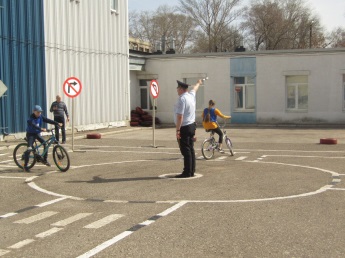 прокладывали безопасный путь на велосипеде от школы до дома, проезжали по автогородку. Конкурс прививает уважение к ПДД, способствует повышению дисциплины и сплачивает участников. Развивается командный дух и умение работать в коллективе.************************************************Акцию «Твой выбор» провели похвистневские полицейские среди школьников городаИнспектор по делам несовершеннолетних МО МВД России «Похвистневский» капитан полиции Маргарита Фролова и Специалисты ГКУ СО «КЦСОН СВО» отделения Семья г.о. Похвистнево социальный педагог Яна Кривенкова и педагог-психолог Елена Глейх в рамках акции «Твой выбор» провела в общеобразовательной школы №3 города Похвистнево.Инспектор по делам несовершеннолетних рассказала школьникам о административной и уголовной ответственности за правонарушения совершённые в возрасте 13-14 лет. Постановка на учёт в комиссию несовершеннолетних, а впоследствии проблемы с поступлением в вузы и трудоустройством – должны быть значительной причиной перед выбором пойти на противоправный поступок или нет. Информация о совершённых преступлениях навсегда сохраняются в базе данных. Для службы в правоохранительных структурах, государственной власти, и других трудовых коллективах запрашиваются справки о наличии/отсутствии судимости, в том ч исле и на родственников поступающих на работу.Маргарита Фролова напомнила учащимся о простых правилах безопасности: не находиться без родителей вблизи водоёмов, не разжигать костры во дворах и лесополосе, быть осторожными и не поддаваться на провокации участия в массовых мероприятиях и о вреде употребления спиртосодержащих напитков, табакокурения и наркотиков.В заключении мероприятия с собравшимися школьниками были проведены индивидуальные беседы.************************************************Внимание!! Выявлен очаг африканской чумы свиней в Красноярском районе Самарской области!!!24 апреля 2021г. выявлен очаг африканской чумы свиней (далее АЧС) в личном подсобном хозяйстве с. Колодинка Красноярского района, Самарской области, среди домашних свиней. 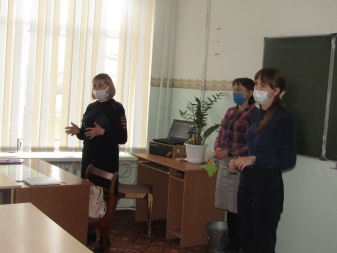 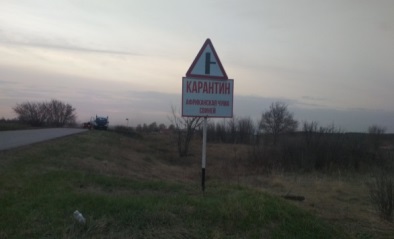 В данный момент проводятся экстренные мероприятия по ликвидации и недопущения распространения инфекции. Напомним 2020г. по Самарской области было выявлено среди диких кабанов и домашних свиней 142 очага, с начала года 2021г. в феврале, марте месяце АЧС среди кабанов выявлялась в Богатовском, Кинельском районе. 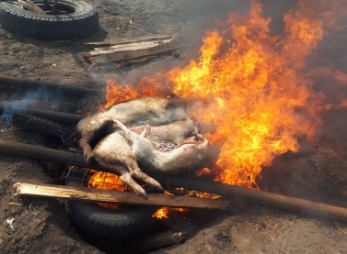 Согласно новым действующим правилам утвержденных приказом Минсельхоза РФ № 37 Документ вступил в силу с 1 марта 2021 года и будет действовать до 1 марта 2027 года. Данные правила более жесткие в сравнении с предыдущими по ликвидации АЧС, очагом теперь является не только то хозяйство где выявлена АЧС, а в радиусе не менее 5 км. от границы хозяйства, угрожаемая зона до 20 км.. То есть на данных территориях все свиньи ликвидируются в течении 7 дней. Зона наблюдения от угрожаемой зоны до 100 к.В данном случае на территории Похвистневского района сохраняются ограничения после снятия карантина, а именно запрещено содержание, разведение, реализация свиней в течении года,  до 17.12.2021г. на территории населенных пунктов, сельских поселений Савруха, Подбельск, Мочалеевка, Малый Толкай.В остальных населенных пунктах района, в зоне наблюдения, запрещен вывоз свиней и продуктов убоя свиней, не прошедших термическую обработку при температуре 70 градусов без термической обработки, т.е. остальные населенные пункты сельских поселений муниципального района Похвистневский до 17.06.2021г. Обращаем Ваше внимание после выше указанных дат комплектование хозяйств возможно, но с учетом выполнения всех ветеринарных санитарных правил, а именно Приказа № 621 от 21.10.2021г Минсельхоза РФ «Об утверждении Ветеринарных правил содержания свиней в целях их воспроизводства, выращивания и реализации» зарегистрированного в МинЮсте РФ № 60627 от 29.10.2020г. (приказ вступил в силу с 01.01.2021г.);-   не допускать загрязнения окружающей среды отходами животноводства, выполнять Приказ № 626 от 26.10.2020г. Минсельхоза РФ «Об утверждении Ветеринарных правил перемещения, хранения, перемещения, переработки и утилизации биологических отходов» зарегистрированного в МинЮсте РФ № 60657 от 29.10.2020г. (приказ вступил в силу с 01.01.2021г.), покупка свиней производится только с хозяйств со статусом 3 компартмента средней степени защищенности, с оформлением электронных ветеринарных документов и с согласованием с ветеринарной службой Похвистневской СББЖ.  В целях недопущения возникновения очагов африканской чумы свиней владельцам восприимчивых животных необходимо принять экстренные меры по защите свиноводческих хозяйств всех форм собственности:Исключить выгульное содержание свиней, в том числе на открытых площадках, прилегающих к животноводческому помещению на территории хозяйств;Территория свиноводческого хозяйства должна иметь ограждение, исключающее доступ диких животных и посторонних лиц;Корма для свиней необходимо подвергать термической обработке;Свиней необходимо идентифицировать и ставить их на учет в районной (городской) станции по борьбе с болезнями животных), а также в органах местного самоуправления путем внесения сведений о них в похозяйственную книгу;Перед входом в животноводческие помещения необходимо разместить дезинфекционные коврики (в специализированных свиноводческих предприятиях необходимо установить дезинфекционные барьеры при въезде на территорию). Для работы в животноводческом помещении необходимо использовать специальную одежду и обувь;Владельцам свиноводческих хозяйств всех форм собственности необходимо по требованию должностных лиц Государственной ветеринарной службы Самарской области предоставлять им доступ в хозяйство для проведения клинического осмотра свиней и организации диагностических, профилактических, противоэпизоотических мероприятий;          В случае заболевания или падежа свиней, а также при установлении факта гибели диких кабанов, необходимо немедленно сообщить в районную (городскую) станцию по борьбе с болезнями животных (контакты районных и городских станций по борьбе с болезнями животных на территории Самарской области размещены по электронному адресу в сети интернет: http://gbu-so-svo.ru/adrese/) или по телефонам: 8 (846) 337 19 00; 8 (846) 951 00 21; 8 (846) 951 00 31.         Телефон горячий линии по муниципальному району Похвистневский, г.о. Похвистнево, Структурное подразделение Похвистневская СББЖ г.Похвистнево, ул.Суходольная,38 тел.: 8(84656)2-12-87; 2-27-95; 2-16-07.   поселения    Малый  Толкай                                         РАСПРОСТРАНЯЕТСЯ БЕСПЛАТНОГазета основана 14.06.2010 г.   поселения    Малый  Толкай                                         07.04.2021  года№ 8а (316а)   поселения    Малый  Толкай                                         ОФИЦИАЛЬНОЕОПУБЛИКОВАНИЕ                            С О Б Р А Н И ЕП  Р Е Д С Т А В И Т Е Л Е ЙСЕЛЬСКОГО ПОСЕЛЕНИЯМалый Толкаймуниципального районаПОХВИСТНЕВСКИЙСАМАРСКОЙ ОБЛАСТИтретьего созываР Е Ш Е Н И Е07.04.2021 г.  № 31ас. Малый ТолкайС О Б Р А Н И ЕП  Р Е Д С Т А В И Т Е Л Е ЙСЕЛЬСКОГО ПОСЕЛЕНИЯМалый Толкаймуниципального районаПОХВИСТНЕВСКИЙСАМАРСКОЙ ОБЛАСТИчетвертого созываР Е Ш Е Н И Е_____________ № ___с. Малый ТолкайКод адми-нистра-тораКод вида, подвида, классификации операций сектора государственного управления, относящихся к доходам бюджетаНаименование источникаИсполнено,тыс.руб.100Федеральное казначейство 2852,910010302000010000110Акцизы по подакцизным товарам (продукции) производимым на территории РФ2852,9182Управление Федеральной налоговой службы Российской Федерации по Самарской области2126,218210102000010000110Налог на доходы физических лиц1096,918210503000010000110Единый сельскохозяйственный налог50,518210601030100000110Налог на имущество физических лиц, взимаемый по ставкам, применяемым к объектам налогообложения, расположенным в границах сельских поселений73,018210606033100000110Земельный налог с организаций, обладающих земельным участком, расположенным в границах сельских поселений165,418210606043100000110Земельный налог с физических лиц, обладающих земельным участком, расположенным в границах сельских поселений740,4399Администрация сельского поселения Малый Толкай муниципального района Похвистневский Самарской области7499,239910804020010000110Государственная пошлина за совершение нотариальных действий должностными  лицами органов местного самоуправления, уполномоченными в соответствии с законодательными актами Российской Федерации на совершение нотариальных действий0,439911105025100000120Доходы, получаемые в виде арендной платы, а также средства от продажи права на заключение договоров аренды за земли, находящиеся в собственности сельских поселений (за исключением земельных участков муниципальных бюджетных и автономных учреждений)220,339911105035100000120Доходы от сдачи в аренду имущества, находящегося в оперативном управлении органов управления сельских поселений и созданных ими учреждений (за исключением имущества муниципальных бюджетных и автономных учреждений)103,839920216001100000150Дотации бюджетам сельских поселений на выравнивание бюджетной обеспеченности из бюджетов муниципальных районов394,639920219999100000150Прочие дотации бюджетам сельских поселений039920220041100000150Субсидии бюджетам сельских поселений на строительство, модернизацию, ремонт и содержание автомобильных дорог общего пользования, в том числе дорог в поселениях (за исключением автомобильных дорог федерального значения)970,539920225576100000150Субсидии бюджетам сельских поселений на обеспечение комплексного развития сельских территорий1919,639920229999100000150Прочие субсидии бюджетам сельских поселений1289,039920235118100000150Субвенции бюджетам сельских поселений  на осуществление первичного воинского учета на территориях, где отсутствуют военные комиссариаты 93,939920240014100000150Межбюджетные трансферты, передаваемые бюджетам сельских поселений из бюджетов муниципальных районов на осуществление части полномочий по решению вопросов местного значения в соответствии с заключенными соглашениями293,039920249999100000150Прочие межбюджетные трансферты, передаваемые бюджетам сельских поселений1690,539920405099100000150Прочие безвозмездные поступления от негосударственных организаций в бюджеты сельских поселений318,639920705020100000150Поступления от денежных пожертвований, предоставляемых физическими лицами получателям средств бюджетов сельских поселений205,0Итого налоговых и неналоговых доходов12 478,3ВСЕГО ДОХОДОВ  12 478,3Код вида (группы, подгруппы, статьи, подстатьи, элемента) подвида, операций сектора государственного управления, относящихся к доходам бюджетаНаименование источникаИсполнено,тыс. руб.10000000000000000Налоговые и неналоговые доходы5 303,610100000000000000Налоги на прибыль, доходы1 096,910102000010000000Налог на доходы физических лиц1 096,910102010010000000Налог на доходы физических лиц с доходов, источником которых является налоговый агент, за исключением доходов, в отношении которых исчисление и уплата налога осуществляются в соответствии со статьями 227, 227.1 и 228 Налогового кодекса Российской Федерации1 096,910302000010000110Акцизы    по     подакцизным     товарам    (продукции), производимым на  территории Российской Федерации2 852,910302230010000110Доходы от уплаты акцизов на дизельное топливо, подлежащие распределению между бюджетами субъектов Российской Федерации и местными бюджетами с учетом установленных дифференцированных нормативов отчислений в местные бюджеты1 315,910302240010000110Доходы от уплаты акцизов на моторные масла для дизельных и (или) карбюраторных (инжекторных) двигателей, подлежащие распределению между бюджетами субъектов Российской Федерации и местными бюджетами с учетом установленных дифференцированных нормативов отчислений в местные бюджеты9,410302250010000110Доходы от уплаты акцизов на автомобильный бензин, подлежащие распределению между бюджетами субъектов Российской Федерации и местными бюджетами с учетом установленных дифференцированных нормативов отчислений в местные бюджеты1 770,210302260010000110Доходы от уплаты акцизов на прямогонный бензин, подлежащие распределению между бюджетами субъектов Российской Федерации и местными бюджетами с учетом установленных дифференцированных нормативов отчислений в местные бюджеты-242,610500000000000000Налоги на совокупный доход50,510503000010000110Единый сельскохозяйственный налог50,510503010010000110Единый сельскохозяйственный налог50,510600000000000000Налоги на имущество978,810601000000000110Налог на имущество физических лиц73,010601030100000110Налог на имущество физических лиц, взимаемый по ставкам, применяемым к объектам налогообложения, расположенным в границах сельских поселений73,010606000000000110Земельный налог905,810606030000000110Земельный налог с организаций 165,410606033100000110Земельный налог с организаций, обладающих земельным участком, расположенным в границах сельских  поселений165,410606040000000110Земельный налог с физических лиц740,410606043100000110Земельный налог с физических лиц, обладающих земельным участком, расположенным в границах сельских поселений740,410800000000000000Государственная пошлина0,410804000010000110Государственная пошлина за совершение нотариальных действий (за исключением действий, совершаемых  консульскими учреждениями Российской Федерации) 0,410804020011000110Государственная пошлина за совершение нотариальных действий должностными  лицами органов местного самоуправления, уполномоченными в соответствии с законодательными актами Российской Федерации на совершение нотариальных действий0,411100000000000000Доходы от использования имущества, находящегося в государственной и муниципальной собственности324,111105000000000120Доходы, получаемые в виде арендной либо иной платы за передачу в возмездное пользование государственного и муниципального имущества (за исключением имущества бюджетных и автономных учреждений, а также имущества государственных и муниципальных унитарных предприятий, в том числе казенных)324,111105020000000120Доходы, получаемые в виде арендной платы за земли после разграничения государственной собственности на землю, а также средства от продажи права на заключение договоров аренды указанных земельных участков (за исключением земельных участков бюджетных и автономных учреждений)220,311105025100000120Доходы, получаемые в виде арендной платы, а также средства от продажи права на заключение договоров аренды за земли, находящиеся в собственности сельских поселений (за исключением земельных участков муниципальных бюджетных и автономных учреждений)220,311105030000000120Доходы от сдачи в аренду имущества, находящегося в оперативном управлении органов государственной власти, органов местного самоуправления, государственных внебюджетных фондов и созданных ими учреждений (за исключением имущества бюджетных и автономных учреждений)103,811105035100000120Доходы от сдачи в аренду имущества, находящегося в оперативном управлении органов управления сельских поселений и созданных ими учреждений (за исключением имущества муниципальных бюджетных и автономных учреждений)103,820000000000000000Безвозмездные поступления 7 174,720200000000000000Безвозмездные поступления от других бюджетов бюджетной системы Российской Федерации7 174,720210000000000150Дотации бюджетам бюджетной системы Российской Федерации394,620216001000000150Дотации на выравнивание бюджетной обеспеченности394,620216001102000150Дотации бюджетам сельских поселений на выравнивание бюджетной обеспеченности за счёт средств областного бюджета394,620219999100000150Прочие дотации бюджетам сельских поселений020220000000000150Субсидии бюджетам бюджетной системы Российской Федерации  (межбюджетные субсидии)4 179,120220041000000150Субсидии бюджетам на строительство, модернизацию, ремонт и содержание автомобильных дорог общего пользования, в том числе дорог в поселениях (за исключением автомобильных дорог федерального значения)970,520220041100000150Субсидии бюджетам сельских поселений на строительство, модернизацию, ремонт и содержание автомобильных дорог общего пользования, в том числе дорог в поселениях (за исключением автомобильных дорог федерального значения)970,520225576000000150Субсидии бюджетам на обеспечение комплексного развития сельских территорий1 919,620225576100000150Субсидии бюджетам сельских поселений на обеспечение комплексного развития сельских территорий1 919,620229999000000150Прочие субсидии1 289,020229999100000150Прочие субсидии бюджетам сельских поселений1 289,020230000000000150Субвенции бюджетам бюджетной системы Российской Федерации93,920235118000000150Субвенции бюджетам на осуществление первичного воинского учета на территориях, где отсутствуют военные комиссариаты93,920235118100000150Субвенции бюджетам сельских поселений на осуществление  первичного воинского учета на территориях, где отсутствуют военные комиссариаты 93,920240000000000150Иные межбюджетные трансферты1 983,520240014100000150Межбюджетные трансферты, передаваемые бюджетам сельских поселений из бюджетов муниципальных районов на осуществление части полномочий по решению вопросов местного значения в соответствии с заключенными соглашениями293,020249999100000150Прочие межбюджетные трансферты, передаваемые бюджетам сельских поселений1 690,520400000000000000Безвозмездные поступления от негосударственных организаций318,620405099100000150Прочие безвозмездные поступления от негосударственных организаций в бюджеты сельских поселений318,620700000000000000Прочие безвозмездные поступления205,020705020100000150Поступления от денежных пожертвований, предоставляемых физическими лицами получателям средств бюджетов сельских поселений205,0ВСЕГО ДОХОДОВ12 478,3Код ГРБСНаименование главного распорядителя средств областного бюджета, раздела, подраздела, целевой статьи, подгруппы видов расходов РзПРЦСРВРСумма, тыс. руб.Сумма, тыс. руб.Код ГРБСНаименование главного распорядителя средств областного бюджета, раздела, подраздела, целевой статьи, подгруппы видов расходов РзПРЦСРВРвсегов т.ч. за счет средств безвозмездных поступлений12345678399Администрация сельского поселения Малый Толкай муниципального района Похвистневский12 909,75 030,3399Функционирование высшего должностного лица субъекта Российской Федерации и муниципального образования0102615399Муниципальная программа «Комплексное развитие сельского поселения Малый Толкай муниципального района Похвистневский Самарской области»01025600000000615399Подпрограмма «Развитие муниципальной службы в Администрации сельского поселения Малый Толкай»010256Б0000000615399Расходы на выплаты персоналу в целях обеспечения выполнения функций государственными (муниципальными) органами, казенными учреждениями, органами управления государственными внебюджетными фондами010256Б0000000100615399Функционирование Правительства Российской Федерации, высших исполнительных органов государственной    власти субъектов Российской Федерации, местных администраций01041 136,5399Муниципальная программа «Комплексное развитие сельского поселения Малый Толкай муниципального района Похвистневский Самарской области»010456000000001 136,5399Подпрограмма «Развитие муниципальной службы в Администрации сельского поселения Малый Толкай»010456Б00000001 136,5399Расходы на выплаты персоналу в целях обеспечения выполнения функций государственными (муниципальными) органами, казенными учреждениями, органами управления государственными внебюджетными фондами010456Б0000000100728,6399Закупка товаров, работ и услуг для обеспечения государственных (муниципальных) нужд010456Б0000000200291,2399Межбюджетные трансферты010456Б0000000500116,6399Иные бюджетные ассигнования010456Б00000008000,1399Обеспечение проведения выборов и референдумов0107108,1399Муниципальная программа «Комплексное развитие сельского поселения Малый Толкай муниципального района Похвистневский Самарской области»01075600000000108,1399Подпрограмма «Развитие муниципальной службы в Администрации сельского поселения Малый Толкай»010756Б0000000108,1399Иные бюджетные ассигнования010756Б0000000800108,1399Резервные фонды01110399Другие общегосударственные вопросы011391,3399Муниципальная программа «Комплексное развитие сельского поселения Малый Толкай муниципального района Похвистневский Самарской области»0113560000000091,3399Подпрограмма «Развитие муниципальной службы в Администрации сельского поселения Малый Толкай»011356Б000000040,5399Закупка товаров, работ и услуг для обеспечения государственных (муниципальных) нужд011356Б000000020040,5399Подпрограмма «Развитие информационного общества в сельском поселении Малый Толкай»011356В000000050,8399Закупка товаров, работ и услуг для обеспечения государственных (муниципальных) нужд011356В000000020050,8399Мобилизационная и вневойсковая подготовка020393,993,9399Муниципальная программа «Комплексное развитие сельского поселения Малый Толкай муниципального района Похвистневский Самарской области»0203560000000093,993,9399Подпрограмма «Развитие муниципальной службы в Администрации сельского поселения Малый Толкай»020356Б000000093,993,9399Расходы на выплаты персоналу в целях обеспечения выполнения функций государственными (муниципальными) органами, казенными учреждениями, органами управления государственными внебюджетными фондами020356Б000000010089,389,3399Закупка товаров, работ и услуг для обеспечения государственных (муниципальных) нужд020356Б00000002004,64,6399Защита населения и территории от ЧС природного и техногенного характера, гражданская оборона030936,2399Муниципальная программа «Комплексное развитие сельского поселения Малый Толкай муниципального района Похвистневский Самарской области»0309560000000036,2399Подпрограмма «Предупреждение и ликвидация последствий чрезвычайных ситуаций и стихийных бедствий на территории сельского поселения Малый Толкай» 0309564000000036,2399Закупка товаров, работ и услуг для обеспечения государственных (муниципальных) нужд0309564000000020036,2399Обеспечение пожарной безопасности031012,8399Муниципальная программа «Комплексное развитие сельского поселения Малый Толкай муниципального района Похвистневский Самарской области»0310560000000012,8399Подпрограмма «Обеспечение первичных мер пожарной безопасности в границах сельского поселения Малый Толкай»0310563000000012,8399Закупка товаров, работ и услуг для обеспечения государственных (муниципальных) нужд031056300000002005,3399Иные бюджетные ассигнования031056300000008007,5399Другие вопросы в области национальной безопасности и правоохранительной деятельности031442,5399Муниципальная программа «Комплексное развитие сельского поселения Малый Толкай муниципального района Похвистневский Самарской области»0314560000000042,5399Подпрограмма «Создание условий для деятельности добровольных формирований населения по охране общественного порядка на территории сельского поселения Малый Толкай»0314567000000042,5399Закупка товаров, работ и услуг для обеспечения государственных (муниципальных) нужд0314567000000020042,5399Сельское хозяйство и рыболовство0405293234,4399Муниципальная программа «Комплексное развитие сельского поселения Малый Толкай муниципального района Похвистневский Самарской области»04055600000000293234,4399Подпрограмма «Мероприятия в области национальной экономики на территории сельского поселения Малый Толкай»04055650000000293234,4399Закупка товаров, работ и услуг для обеспечения государственных (муниципальных) нужд04055650000000200293234,4399Дорожное хозяйство (дорожные фонды)04094 062,5970,5399Муниципальная программа «Комплексное развитие сельского поселения Малый Толкай муниципального района Похвистневский Самарской области»040956000000004 062,5970,5399  Подпрограмма «Модернизация и развитие автомобильных дорог общего пользования местного значения в сельском поселении Малый Толкай»040956900000004 062,5399Закупка товаров, работ и услуг для обеспечения государственных (муниципальных) нужд040956900000002004 062,5399Связь и информатика04100399Муниципальная программа «Комплексное развитие сельского поселения Малый Толкай муниципального района Похвистневский Самарской области»041056000000000399Подпрограмма «Мероприятия в области национальной экономики на территории сельского поселения Малый Толкай»041056500000000399Межбюджетные трансферты041056500000005000399Другие вопросы в области национальной экономики04121 282,8944,9399Муниципальная программа «Комплексное развитие сельского поселения Малый Толкай муниципального района Похвистневский Самарской области»041256000000001 282,8944,9399Подпрограмма «Мероприятия в области национальной экономики на территории сельского поселения Малый Толкай»041256500000001 282,8944,9399Иные закупки товаров, работ и услуг для обеспечения государственных (муниципальных) нужд041256500000002001 282,8944,9399Жилищное хозяйство050198,3399Муниципальная программа «Комплексное развитие сельского поселения Малый Толкай муниципального района Похвистневский Самарской области»0501560000000098,3399Подпрограмма «Комплексное развитие систем коммунальной инфраструктуры сельского поселения Малый»0501561000000098,3399Закупка товаров, работ и услуг для обеспечения государственных (муниципальных) нужд0501561000000020098,3399Коммунальное хозяйство0502241,7399  Муниципальная программа «Комплексное развитие сельского поселения Малый Толкай муниципального района Похвистневский Самарской области»05025600000000241,7399  Подпрограмма «Комплексное развитие систем коммунальной инфраструктуры сельского поселения Малый»05025610000000241,7399Закупка товаров, работ и услуг для обеспечения государственных (муниципальных) нужд05025610000000200241,7399Благоустройство05033 746,02786,6399  Муниципальная программа «Комплексное развитие сельского поселения Малый Толкай муниципального района Похвистневский Самарской области»050356000000003 746,02786,6399Подпрограмма «Комплексное благоустройство территории сельского поселения Малый Толкай»050356200000003 065,02330,9399Закупка товаров, работ и услуг для обеспечения государственных (муниципальных) нужд05035620000000200766,8233399Межбюджетные трансферты050356200000005002 281,62097,9399Иные бюджетные ассигнования0503562000000080016,6399Подпрограмма «Энергосбережение и повышение энергетической эффективности сельского поселения Малый Толкай»05035680000000216399Закупка товаров, работ и услуг для обеспечения государственных (муниципальных) нужд05035680000000200216399Подпрограмма «Реализация мероприятий по поддержке общественного проекта развития территории сельского поселения Малый Толкай»050356А0000000465455,7399Закупка товаров, работ и услуг для обеспечения государственных (муниципальных) нужд050356А0000000200465455,7399Культура0801929,1399Муниципальная программа «Комплексное развитие сельского поселения Малый Толкай муниципального района Похвистневский Самарской области»08015600000000929,1399Подпрограмма «Развитие культуры на территории сельского поселения Малый Толкай»080156Д0000000929,1399Закупка товаров, работ и услуг для обеспечения государственных (муниципальных) нужд080156Д000000020010399Межбюджетные трансферты080156Д0000000500919,1399Пенсионное обеспечение1001114,4399Муниципальная программа «Комплексное развитие сельского поселения Малый Толкай муниципального района Похвистневский Самарской области»10015600000000114,4399Подпрограмма «Развитие муниципальной службы в Администрации сельского поселения Малый Толкай»100156Б0000000114,4399Социальное обеспечение и иные выплаты населению100156Б0000000300114,4399Физическая культура 11015,6399Муниципальная программа «Комплексное развитие сельского поселения Малый Толкай муниципального района Похвистневский Самарской области»110156000000005,6399Подпрограмма «Развитие физической культуры и спорта на территории сельского поселения Малый Толкай»110156600000005,6399Закупка товаров, работ и услуг для обеспечения государственных (муниципальных) нужд110156600000002005,6Наименование главного распорядителя средств бюджета поселения (направления расходов)РазделПодразделИсполненоИсполненоНаименование главного распорядителя средств бюджета поселения (направления расходов)РазделПодразделвсегоВ том числе за счет средств областного и федерального бюджетов12367Администрация сельского поселения Малый Толкай  муниципального района Похвистневский12 909,75030,3Общегосударственные вопросы01001 950,9Функционирование высшего должностного лица субъекта Российской Федерации и муниципального образования0102615,0Функционирование Правительства Российской Федерации, высших исполнительных органов государственной    власти субъектов Российской Федерации, местных администраций01041136,5Обеспечение проведения выборов и референдумов0107108,1Другие общегосударственные вопросы011391,3Национальная оборона020093,993,9Мобилизационная и вневойсковая подготовка020393,993,9Национальная безопасность и правоохранительная деятельность030091,5Защита населения и территории от чрезвычайных ситуаций природного и техногенного характера, гражданская оборона030936,2Обеспечение пожарной безопасности031012,8Другие вопросы в области национальной безопасности и правоохранительной деятельности031442,5Национальная экономика04005638,32149,8Сельское хозяйство и рыболовство0405293,0234,4Дорожное хозяйство (дорожные фонды)04094062,5970,5Другие вопросы в области национальной экономики04121282,8944,9Жилищно-коммунальное хозяйство05004086,02786,6Жилищное хозяйство050198,3Коммунальное хозяйство0502241,7Благоустройство05033746,02786,6КУЛЬТУРА, КИНЕМАТОГРАФИЯ0800929,1Культура0801929,1СОЦИАЛЬНАЯ ПОЛИТИКА1000114,4Пенсионное обеспечение1001114,4ФИЗИЧЕСКАЯ КУЛЬТУРА И СПОРТ11005,6Физическая культура 11015,6Код главного администратора Код группы, подгруппы, статьи и вида источников финансирования дефицита бюджета, классификации операций сектора государственного управленияНаименование источникаИсполнено,тыс. руб.00001000000000000000ИСТОЧНИКИ ФИНАНСИРОВАНИЯ ДЕФИЦИТОВ БЮДЖЕТА 431,439901050000000000000Изменение остатков средств на счетах по учету средств бюджетов 431,439901050000000000500Увеличение остатков средств бюджетов- 12 478,339901050200000000500Увеличение прочих остатков средств бюджетов- 12 478,339901050201000000510Увеличение прочих остатков денежных средств бюджетов- 12 478,339901050201100000510Увеличение прочих остатков денежных средств бюджетов сельских поселений- 12 478,339901050000000000600Уменьшение остатков средств бюджетов12 909,739901050200000000610Уменьшение прочих остатков средств бюджетов12 909,739901050201000000600Уменьшение прочих остатков денежных средств бюджетов12 909,7399 01050201100000610Уменьшение прочих остатков денежных средств бюджетов сельских поселений12 909,7Код группы, подгруппы, статьи и вида источников финансирования дефицита бюджета, классификации операций сектора государственного управленияНаименование источника Исполнено,тыс.руб.01000000000000000ИСТОЧНИКИ  ФИНАНСИРОВАНИЯ ДЕФИЦИТОВ БЮДЖЕТА431,401050000000000000Изменение остатков средств на счетах по учету средств бюджетов431,401050000000000500Увеличение остатков средств бюджетов- 12 478,301050200000000500Увеличение прочих остатков средств бюджетов- 12 478,301050201000000510Увеличение прочих остатков денежных средств бюджетов- 12 478,301050201100000510Увеличение прочих остатков денежных средств бюджетов сельских поселений- 12 478,301050000000000600Уменьшение остатков средств бюджетов12 909,701050200000000610Уменьшение прочих остатков средств бюджетов12 909,701050201000000600Уменьшение прочих остатков денежных средств бюджетов12 909,7 01050201100000610Уменьшение прочих остатков денежных средств бюджетов сельских поселений12 909,7Код главного распорядителя бюджетныхНаименование главного распорядителя средств бюджета поселенияРзПРЦСРВР  Исполнено, тыс. рублей  399Администрация сельского поселения Малый Толкай муниципального района Похвистневский011156Б00079908700399Администрация сельского поселения Малый Толкай муниципального района Похвистневский011156Б00079908700НаименованиеЧисленность (чел.)Расходы на денежное содержание                (тыс. руб.)Муниципальные служащие органов местного самоуправления31343,6Работники органов местного самоуправления, замещающих должности, не являющиеся должностями муниципальной службы189,2ВСЕГО41432,8Учредители: Администрация сельского поселения Малый Толкай муниципального района Похвистневский Самарской области и Собрание представителей сельского поселения Малый Толкай муниципального района Похвистневский Самарской области.Издатель: Администрация сельского поселения Малый Толкай муниципального района Похвистневский Самарской областиУчредители: Администрация сельского поселения Малый Толкай муниципального района Похвистневский Самарской области и Собрание представителей сельского поселения Малый Толкай муниципального района Похвистневский Самарской области.Издатель: Администрация сельского поселения Малый Толкай муниципального района Похвистневский Самарской областиУчредители: Администрация сельского поселения Малый Толкай муниципального района Похвистневский Самарской области и Собрание представителей сельского поселения Малый Толкай муниципального района Похвистневский Самарской области.Издатель: Администрация сельского поселения Малый Толкай муниципального района Похвистневский Самарской областиАдрес: Самарская область, Похвистневский район, село Малый Толкай, ул. Молодежна,2 тел. 8(846-56) 54-1-40Тираж 100 экз. Подписано в печать Редактор Ефремова Ю.С.